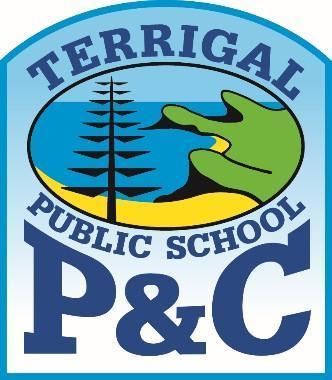 2024 Uniform Order Form ORDER ONLINE VIA   www.spriggyschools.com.au  OR VIA the APP Spriggy Schools Orders can be sent to class or collected from the school OFFICE (TXT MSG Will be sent when your order is complete)NAME: ____________________________________ CLASS:__________MOBILE NO: __________________________ 		Payment will be processed when order is packed. Please make sure sufficient funds are available	 		CASH (Please enclose correct amount) and return to school office Credit Card 	VISA/MASTERCARD 	CARD NO _____________________________________ NAME_______________________________________ Expiry Date _____/ ______ CCV________  Product Price SizeQty TOTAL SUMMER Summer Dress  $45.00 4    6   8    10    12    14    16  Grey Shorts (Girls) Grey $35.00 4    6   8    10    12    14    16  Grey Shorts (Boys)Grey $25.00 4    6   8    10    12    14    16  Polo shirt -UnisexSky Blue $25.00 4    6   8    10    12    14    16  WINTER Winter Tunic $57.00 4    6   8    10    12    14    16  Winter skirt (Yr 5 & 6) $42.00 4    6   8    10    12    14    16  Peter Pan collar shirt (Girls)Sky Blue $26.00 4    6   8    10    12    14    16  Winter Tights  Black $15.00 4-6, 7-10, 11-14 Long Pant (Boys)Grey $30.00 4    6   8    10    12    14    16  Jumper -UnisexRoyal Blue $30.00 4    6   8    10    12    14    16  SPORTS Sports Polo Shirt  -Unisex See below $25.00 4    6   8    10    12    14    16  PLEASE CIRCLEKonrads (RED)           Landy (GOLD)                    Newcombe (JADE)                McKay (WHITE)PLEASE CIRCLEKonrads (RED)           Landy (GOLD)                    Newcombe (JADE)                McKay (WHITE)PLEASE CIRCLEKonrads (RED)           Landy (GOLD)                    Newcombe (JADE)                McKay (WHITE)PLEASE CIRCLEKonrads (RED)           Landy (GOLD)                    Newcombe (JADE)                McKay (WHITE)Sports Shorts -UnisexRoyal Blue $30.00 4    6   8    10    12    14    16  Microfibre Jacket - Unisex Royal Blue $45.00 4    6   8    10    12    14    16  Microfibre Tracksuit Pants Royal Blue $35.00 4    6   8    10    12    14    16  OTHER ITEMS HAT (No hat no Play) $15.00 S (56cm) M(58cm) L(60cm) Scrunchies Royal $3.00 Library Bag $10.00 School BACKPACK with Logo $40.00 TOTAL 